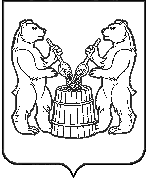 Устьянский муниципальный округАрхангельской областиСОБРАНИЕ ДЕПУТАТОВПервого созыва      Пятнадцатая сессияРЕШЕНИЕ                                    от 26 апреля               2024 года                    №___О внесении изменений в Положение о муниципальном контроле в сфере благоустройства территории Устьянского муниципального округа Архангельской области В соответствии с пунктом 25 части 1 статьи 16 Федерального закона от 6 октября 2003 № 131-ФЗ «Об общих принципах организации местного самоуправления в Российской Федерации», от 31 июля 2020 №248-ФЗ «О государственном контроле (надзоре) и муниципальном контроле в Российской Федерации», Собрание депутатов Устьянского муниципального округа Архангельской области  Р Е Ш А Е Т:Внести в Положение о муниципальном контроле в сфере благоустройства территории Устьянского муниципального округа Архангельской области,утвержденное решением Собрания депутатов Устьянского муниципального округа Архангельской области от 23 января 2023 года №37, следующиеизменения:1.1 пункт 2.1 дополнить следующим пунктом:« 4) профилактический визит.»главу II дополнить следующим подразделом:« 2.5 Профилактический визитПрофилактический визит проводится в форме профилактическойбеседы по месту осуществления деятельности контролируемого лица либопутем использования видео-конференц-связи.	Профилактические визиты проводятся на основании программы профилактики рисков причинения вреда (ущерба) охраняемым законом ценностям или поручений руководителя контрольного органа. Обязательный профилактический визит должен быть проведен в течение одного года со дня начала осуществления контролируемым лицом деятельности, которая или результаты которой являются объектами муниципального контроля (при наличии сведений о начале деятельности). В иных случаях профилактические визиты проводятся по инициативе контрольного органа или по обращениям контролируемых лиц. 	Контрольный орган предлагает проведение обязательных профилактических визитов соответствующим контролируемым лицам в сроки, обеспечивающие соблюдение сроков (периодичности) проведения обязательных профилактических визитов. О проведении обязательного профилактического визита контролируемое лицо должно быть уведомлено не позднее чем за пять рабочих дней до даты его проведения. Контролируемое лицо вправе отказаться от проведения обязательного профилактического визита, уведомив об этом контрольный орган не позднее чем за три рабочих дня до даты его проведения, указанной в уведомлении о проведении профилактического визита. 	В целях обеспечения проведения любых профилактических визитов контролируемым лицам направляются уведомления о проведении профилактических визитов в порядке, установленном частями 4, 9 статьи 21 Федерального закона «О государственном контроле (надзоре) и муниципальном контроле в Российской Федерации». В уведомлении указываются: 1) наименование организации - контролируемого лица, фамилия, имя и отчество (при наличии) гражданина - контролируемого лица; 2) наименование контрольного органа и осуществляемый им вид муниципального контроля; 3) цель проведения профилактического визита; 4) наименование должности, фамилия и инициалы инспектора, которому поручается проведение профилактического визита; 5) предлагаемая дата и время проведения профилактического визита; 6) форма проведения профилактического визита (профилактическая беседа или использование видео-конференц-связи); 7) разъяснение права отказаться от проведения профилактического визита. Уведомления о проведении профилактических визитов подписываются руководителем контрольного органа. 	 Профилактический визит проводится в течение одного рабочего дня в присутствии контролируемого лица либо его представителя. Если в день проведения профилактического визита, проводимого в форме профилактической беседы, контролируемое лицо и его представители отсутствуют по месту проведения профилактического визита, профилактический визит переносится на иную дату. Если проведение профилактического визита, проводимого путем использования видео-конференц-связи, в установленный день оказалось невозможным по техническим или иным причинам, профилактический визит переносится на иную дату. При перенесении профилактического визита контролируемому лицу направляются повторные уведомления. 	По результатам профилактического визита инспектором, его проводившим, составляется и подписывается отчет, содержащий следующие сведения: 1) дата, время, форма проведения профилактического визита; 2) наименование организации - контролируемого лица, фамилия, имя и отчество (при наличии) гражданина - контролируемого лица, в отношении которых проведен профилактический визит; 3) фамилия, имя и отчество (при наличии) представителя контролируемого лица, присутствовавшего при проведении профилактического визита; 4) наименование должности, фамилия и инициалы инспектора, проводившего профилактический визит. В один отчет о проведении профилактических визитов могут включаться сведения о проведении нескольких профилактических визитов. Отчет о проведении профилактических визитов составляется в течение пяти рабочих дней со дня проведения профилактического визита.»1.3 пункт 4.1 дополнить следующими пунктами:« 6) заведующие территориальным отделом;7) консультанты территориального отдела;8) ведущие специалисты территориального отдела;9) заместители заведующего территориального отдела;10) специалисты территориального отдела;11) главные специалисты территориального отдела;12) консультанты отдела по работе с сельскими территориями.»1.4 пункт 4.2 исключить.1.5 в пункте 10 слова «2023 года» заменить на «2025 года».1.6 добавить раздел V:«V. Досудебное обжалование решений контрольного органа и действий (бездействия) его должностных лиц32. Досудебный порядок обжалования решений контрольного органа и действий (бездействия) его должностных лиц при осуществлении муниципального контроля в сфере благоустройства не применяется.»1.7 добавить раздел VI:«VI. Перечень индикаторов риска нарушения обязательных требований при осуществлении муниципального контроля в сфере благоустройства на территории Устьянского муниципального округаИндикаторами риска нарушения обязательных требований являются обращения граждан или организаций, поступление информации от органов государственной власти, органов местного самоуправления, из средств массовой информации о:- наличии мусора и иных отходов производства и потребления на прилегающей территории и иных территориях общего пользования;- наличии несанкционированно нанесенных надписей, рисунков, иной печатной продукции на фасадах зданий, строений, сооружений и иных элементах благоустройства;- наличии препятствующей свободному и безопасному проходу граждан наледи на прилегающих территориях;- наличии сосулек на кровлях зданий, строений, сооружений. а также о непринятии мер по очистке снега;- наличии ограждений, препятствующих свободному доступу маломобильных групп населения к объектам образования, здравоохранения, культуры, физической культуры и спорта, социального обслуживания населения;- осуществлении земляных работ без разрешения на их проведение;- размещении транспортных средств на газонах и иных территориях, размещение транспортных средств на которых не допускается, в том числе размещение брошенных транспортных средств;- сносе, замене, пересадке, обрезке зеленых насаждений без соответствующего разрешения;- нарушении Правил благоустройства лицом, в отношении которого вынесено предостережение о недопустимости нарушения обязательных требований за текущий год.» 1.8 Вприложении №2 из пункта 7 исключить абзацы второй и с четвертого по седьмой.Опубликовать настоящее решение в муниципальном вестнике «Устьяны» и разместить на официальном сайте администрации Устьянского муниципального округа Архангельской области. Настоящее решение вступает в силу после официального опубликования. Председатель Собрания депутатовУстьянского муниципального округа 						    Ю.Б. ПачинаГлава Устьянского муниципального округа				               С.А. Котлов(165210 Архангельская область, Устьянский район п. Октябрьский, ул. Комсомольская д.7  тел/факс 5-12-75 e-mail: sdepust@mail.ru)